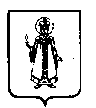 Муниципальный Совет Слободского сельского поселения Угличского муниципального района Ярославской областиР Е Ш Е Н И Еот 12. 02. 2015  г.        № 3  Об утверждении соглашения о межмуниципальном сотрудничестве по обеспечению эффективного использования земельных ресурсов Руководствуясь частью 4 статьи 8 Федерального закона от 06.10.2003 № 131-ФЗ «Об общих принципах организации местного самоуправления в Российской Федерации», Уставом Слободского сельского поселения Муниципальный Совет Слободского сельского поселения  третьего созываРЕШИЛ: 1.  Утвердить соглашение о межмуниципальном сотрудничестве по обеспечению эффективного использования земельных ресурсов (Приложение).2. Направить Соглашение для утверждения в Думу Угличского муниципального района.3. Решение вступает в силу с момента обнародования (опубликования) согласно ст.38 Устава Слободского сельского поселения.Глава Слободского сельского поселения                                            Н.П.Смирнова